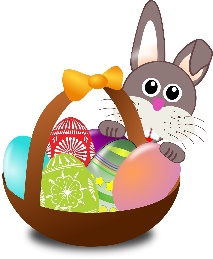 Regulamin GMINNY OŚRODEK KULTURY I BIBLIOTEKA W GRĘBOCICACH ZAPRASZA SOŁECTWA, KOŁA GOSPODYŃ WIEJSKICH, KLUBY SENIORA, WYSTAWCÓW PRODUKTÓW LOKALNYCH, RĘKODZIELNIKÓW, ARTYSTÓW, TWÓRCÓW LUDOWYCH DO UDZIAŁU W IX KIERMASZU TRADYCJI WIELKANOCNYCH ŚWIĘTA DLA WSZYSTKICH ZMYSŁÓW 2022Wyżej wymienione podmioty oraz osoby indywidualne, które chcą wystawić/sprzedawać swoje produkty i przygotować stoisko prosimy o kontakt oraz dostarczenie karty zgłoszenia do dnia 1 kwietnia 2022 r. pod wskazany adres:Gminny Ośrodek Kultury i Biblioteka w Grębocicach,ul. Kościelna 2159-150 GrębociceOrganizator: Gminny Ośrodek Kultury i Biblioteka w Grębocicach.Miejsce: Park w Grębocicach/Teren przy Galerii Spichlerz w GrębocicachWarunki uczestnictwa:a/ Stoisko powinno prezentować symbole kojarzone ze Świętami Wielkiej Nocy (palmy, pisanki, kraszanki, baranki, wypieki, ozdoby wielkanocne itd.)b/ Stoisko powinno być ładnie ozdobione tak, aby przyciągało uwagę -  zwracamy się z prośbą, by stoiska przykryć materiałem i ozdobić.c/ Zachęcamy do prezentacji swoich umiejętności manualnych poprzez prezentację własnych prac.Postanowienia końcowe:a/ Podczas IX Kiermaszu Tradycji Wielkanocnych - Święta dla Wszystkich Zmysłów wystawcy będą mogli sprzedawać swoje produkty,b/ Organizator zapewnia miejsce oraz stół do przygotowania stoiska.KARTA ZGŁOSZENIAZGŁASZAM UDZIAŁ …………………………………………………………………………………………………………….(imię i nazwisko lub nazwa organizacji/ sołectwa)W IX KIERMASZU WIELKANOCNYMŚWIĘTA DLA WSZYSTKICH ZMYSŁÓW 2022Jakie produkty/przedmioty będą wystawiane na stoisku?………………………………………………………………………………………………………………………………………………………………………………………………………………………………………………………………………………………………………………………………………………………………………………………………………………………………..Zapotrzebowanie techniczne:a/ ilość stołów: …………………………b/ ilość ławek:……………………………c/ czy potrzebują Państwo dostęp do prądu? ………………………………….……………………………………………………………………………(Imię i nazwisko osoby zgłaszającej)